Publicado en Los Arenales del Sol (Elche) el 25/05/2022 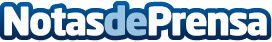 ARRENTA potencia su colaboración con los profesionales inmobiliarios en el SIMAARRENTA presenta en SIMA todas las novedades de los Seguros de Impago de Alquiler, así como del mercado inmobiliario general. El líder del sector de Seguros de Impago de Alquiler también tiene previsto impulsar su potente red de profesionales inmobiliarios colaboradores y hacerla crecer un 20 por ciento con su presencia en SIMA. Entre las novedades destacan el seguro de defensa jurídica ante ocupación ilegal para propietarios, y el específico para inmobiliariasDatos de contacto:ARRENTA606568066Nota de prensa publicada en: https://www.notasdeprensa.es/arrenta-potencia-su-colaboracion-con-los Categorias: Inmobiliaria Seguros Construcción y Materiales http://www.notasdeprensa.es